Печатное средство массовой информации Тупиковского сельского поселенияХолм-Жирковского района Смоленской области«ТУПИКОВСКИЙ  ВЕСТНИК»                                                                  29 декабря 2021 года  № 18 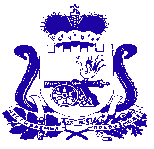 СОВЕТ ДЕПУТАТОВ ТУПИКОВСКОГО СЕЛЬСКОГО ПОСЕЛЕНИЯХОЛМ-ЖИРКОВСКОГО РАЙОНА СМОЛЕНСКОЙ ОБЛАСТИР Е Ш Е Н И Е        от  24 декабря 2021 года               № 50         О бюджете муниципального           образования Тупиковского сельского поселения Холм-Жирковского района Смоленской области на 2022 год и на    плановый период 2023 и 2024   годовРуководствуясь Федеральным законом от 06.10.2003 № 131- ФЗ «Об общих принципах организации местного самоуправления в Российской Федерации», Бюджетным кодексом Российской Федерации, областным законом «Об областном бюджете на 2022 год и на плановый период 2023 и 2024 годов », Уставом  муниципального образования Тупиковского сельского поселения Холм-Жирковского района Смоленской областиСовет депутатов Тупиковского сельского поселения Холм-Жирковского района Смоленской области РЕШИЛ:Статья 11.Утвердить основные характеристики  бюджета муниципального образования  Тупиковского сельского поселения Холм-Жирковского  района Смоленской области (далее - местный бюджет) на 2022 год:1) общий объем доходов  местного бюджета   в сумме 8114,0 тыс. рублей, в том числе объем безвозмездных поступлений в сумме 5204,8 тыс. рублей, из которых объем получаемых межбюджетных трансфертов – 5204,8 тыс. рублей;2) общий объем расходов местного бюджета  в   сумме   8114,0 тыс. рублей;3) дефицит местного бюджета в сумме 0,0 тыс. рублей. 2. Утвердить общий объем межбюджетных трансфертов, предоставляемых бюджетам бюджетной системы Российской Федерации в 2022 году из местного бюджета, в сумме 22,9 тыс. рублей, в том числе общий объем межбюджетных трансфертов, предоставляемых бюджету муниципального района из местного бюджета в 2022 году, в сумме 22,9 тыс. рублей.3.Утвердить основные характеристики  бюджета муниципального образования  Тупиковского сельского поселения Холм-Жирковского  района Смоленской области  (далее – местный бюджет) на плановый период 2023 и 2024 годов:1) общий объем доходов  местного бюджета  на 2023 год в сумме 3145,9 тыс. рублей, в том числе объем безвозмездных поступлений в сумме 169,3 тыс. рублей, из которых объем получаемых межбюджетных трансфертов – 169,3 тыс. рублей, и на 2024 год в сумме 3206,3 тыс. рублей, в том числе объем безвозмездных поступлений в сумме 161,4 тыс. рублей, из которых объем получаемых межбюджетных трансфертов – 161,4 тыс. рублей;2) общий объем расходов местного бюджета на 2023 год в сумме  3145,9 тыс. рублей, в том числе условно утвержденные расходы (без учета расходов, предусмотренных за счет межбюджетных трансфертов из других бюджетов бюджетной системы Российской Федерации, имеющих целевое назначение) в сумме  77,1 тыс. рублей; и на 2024 год в сумме 3206,3 тыс. рублей, в том числе условно утвержденные расходы (без учета расходов, предусмотренных за счет межбюджетных трансфертов из других бюджетов бюджетной системы Российской Федерации, имеющих целевое назначение) в сумме  в сумме  157,0 тыс. рублей;3) дефицит местного бюджета на 2023 год в сумме 0,0 тыс. рублей, и на 2024 год в сумме 0,0 тыс. рублей.4. Утвердить общий объем межбюджетных трансфертов, предоставляемых бюджетам бюджетной системы Российской Федерации в 2023 году из местного бюджета, в сумме 23,7 тыс. рублей, в том числе общий объем межбюджетных трансфертов, предоставляемых бюджету муниципального района из местного бюджета в 2023 году, в сумме 23,7 тыс. рублей.5. Утвердить общий объем межбюджетных трансфертов, предоставляемых бюджетам бюджетной системы Российской Федерации в 2024 году из местного бюджета, в сумме 24,6 тыс. рублей, в том числе общий объем межбюджетных трансфертов, предоставляемых бюджету муниципального района из местного бюджета в 2024 году, в сумме 24,6 тыс. рублей.Статья 2Утвердить источники финансирования дефицита местного бюджета:1) на 2022 год согласно приложению 1 к настоящему решению2) на пановый период 2023 и 2024 годов  согласно приложению 2 к настоящему решению.Статья 3Утвердить нормативы распределения  доходов местного бюджета  на 2022 год и на плановый период 2023 и 2024 годов согласно приложению 3 к настоящему решению.Статья 4Утвердить прогнозируемые доходы местного бюджета, за исключением безвозмездных поступлений:1) на 2022 год согласно приложению 4 к настоящему решению;2) на плановый период 2023 и 2024 годов согласно приложению 5 к настоящему решению.  Статья 5Утвердить прогнозируемые безвозмездные поступления в местный бюджет:1) на 2022 год согласно приложению 6 к настоящему решению;2) на плановый период 2023 и 2024 годов согласно приложению 7 к настоящему решению.Статья 6Утвердить распределение бюджетных ассигнований по разделам, подразделам, целевым статьям (муниципальным программам и непрограммным направлениям деятельности), группам (группам и подгруппам) видов расходов классификации расходов бюджетов:1) на 2022 год согласно приложению 8 к настоящему решению;2) на плановый период 2023 и 2024 годов согласно приложению 9 к настоящему решению.Статья 7Утвердить распределение бюджетных ассигнований по целевым статьям (муниципальным программам и непрограммным направлениям деятельности), группам (группам и подгруппам) видов расходов классификации расходов бюджетов:1) на 2022 год согласно приложению 10 к настоящему решению;2) на плановый период 2023 и 2024 годов согласно приложению 11 к настоящему решению.Статья 8Утвердить ведомственную структуру расходов местного  бюджета (распределение бюджетных ассигнований по главным распорядителям бюджетных средств, разделам, подразделам, целевым статьям (муниципальным программам и непрограммным направлениям деятельности), группам (группам и подгруппам) видов расходов классификации расходов бюджетов:1) на 2022 год согласно приложению 12 к настоящему решению;2) на плановый период 2023 и 2024 годов согласно приложению 13 к настоящему решению.Статья 9Утвердить общий объем бюджетных ассигнований, направляемых на исполнение публичных нормативных обязательств, в 2022 году в сумме  72,0 тыс. рублей, в 2023 году в сумме 0,0 тыс. рублей, в 2024 году в сумме   0,0 тыс. рублей.Статья 101.Утвердить объем бюджетных ассигнований на финансовое обеспечение реализации муниципальных программ в 2022 году в сумме  7297,47 тыс. рублей, в 2023 году в сумме 2512,16 тыс. рублей, в 2024 году в сумме  2544,19 тыс. рублей.2.Утвердить распределение бюджетных ассигнований по муниципальным программам и непрограммным направлениям деятельности:1) на 2022 год согласно приложению 14 к настоящему решению;2) на плановый период 2023 и 2024 годов согласно приложению 15 к настоящему решению.Статья 111.Утвердить объем бюджетных ассигнований дорожного фонда Тупиковского сельского поселения Холм-Жирковского района Смоленской области:1) на 2022 год в сумме 2318,1тыс. рублей;2) на 2023 год в сумме 2367,9 тыс. рублей;3) на 2024 год в сумме 2416,0 тыс. рублей.2.Утвердить прогнозируемый объем доходов Тупиковского сельского поселения Холм-Жирковского района Смоленской области в части доходов, установленных решением от 23.04.2020г №19 «Об утверждении Положения о муниципальном дорожном фонде и осуществлении дорожной деятельности на территории Тупиковского сельского поселения Холм-Жирковского района Смоленской области» 1) в 2022 году в сумме 2318,1 тыс. рублей согласно приложению 16 к настоящему решению;2) в плановом периоде 2023 и 2024 годов в сумме 2367,9 тыс. рублей и в сумме 2416,0 тыс. рублей соответственно согласно приложению 17 к настоящему решению.Статья 12Утвердить в составе расходов местного бюджета резервный фонд Администрации Тупиковского сельского поселения Холм-Жирковского района  Смоленской области:1) на 2022 год в размере 50,0 тыс. рублей, что составляет 0,6 процента от общего объема расходов  местного бюджета;2) на 2023 год в размере 0,0 тыс. рублей, что составляет 0,0 процента от общего объема расходов местного бюджета;3) на 2024 год в размере 0,0 тыс. рублей, что составляет  0,0 процента от общего объема расходов местного бюджета.Статья 13Утвердить Программу муниципальных внутренних заимствований Тупиковского сельского поселения Холм-Жирковского района  Смоленской области:1) на 2022 год согласно приложению 18 к настоящему решению;2) на плановый период 2023 и 2024 годов согласно приложению 19 к настоящему решению.Статья 141. Установить:           1) верхний предел муниципального внутреннего долга на 1 января 2023 года по долговым обязательствам муниципального образования Тупиковского сельского поселения в сумме 0,0 тыс. рублей, в том числе верхний предел долга по муниципальным гарантиям муниципального образования Тупиковского сельского поселения в сумме 0,0 тыс. рублей;2) верхний предел муниципального внутреннего долга на 1 января 2024 года по долговым обязательствам муниципального образования Тупиковского сельского поселения в сумме 0,0 тыс. рублей, в том числе верхний предел долга по муниципальным гарантиям муниципального образования Тупиковского сельского поселения в сумме 0,0 тыс. рублей;3) верхний предел муниципального внутреннего долга на 1 января 2025 года по долговым обязательствам муниципального образования Тупиковского сельского поселения в сумме 0,0 тыс. рублей, в том числе верхний предел долга по муниципальным гарантиям муниципального образования Тупиковского сельского поселения в сумме 0,0 тыс. рублей.2.Утвердить объем расходов бюджета Тупиковского сельского поселения на обслуживание муниципального долга:1) на 2022 год в размере 0,0 тыс. рублей, что составляет 0,0 процента от объема расходов  местного бюджета, за исключением объема расходов, которые осуществляются за счет субвенций, предоставляемых из бюджетов бюджетной системы Российской Федерации;2) на 2023 год в размере 0,0 тыс. рублей, что составляет 0,0 процента от объема расходов местного бюджета, за исключением объема расходов, которые осуществляются за счет субвенций, предоставляемых из бюджетов бюджетной системы Российской Федерации;3) на 2024 год в размере 0,0 тыс. рублей, что составляет 0,0 процента от объема расходов местного бюджета, за исключением объема расходов, которые осуществляются за счет субвенций, предоставляемых из бюджетов бюджетной системы Российской Федерации.Статья 151. Утвердить Программу муниципальных гарантий муниципального образования  Тупиковского сельского поселения Холм-Жирковского района  Смоленской области:1) на 2022 год согласно приложению 20 к настоящему решению;2) на плановый период 2023 и 2024 годов согласно приложению 21 к настоящему решению.2. Утвердить в составе Программы муниципальных гарантий муниципального образования  Тупиковского сельского поселения Холм-Жирковского района  Смоленской области:1) на 2022 год общий объем бюджетных ассигнований, предусмотренных на исполнение муниципальных гарантий Тупиковского сельского поселения Холм-Жирковского района  Смоленской области по возможным гарантийным случаям в 2022 году, в сумме  0,0 тыс. рублей;2) на плановый период 2023 и 2024 годов общий объем бюджетных ассигнований, предусмотренных на исполнение муниципальных гарантий муниципального образования  Тупиковского сельского поселения Холм-Жирковского района  Смоленской области по возможным гарантийным случаям, в 2023 году в сумме 0,0 тыс. рублей, в 2024 году в сумме 0,0 тыс. рублей.Статья 161. Установить, что в 2022 году Управление Федерального казначейства по Смоленской области осуществляет казначейское сопровождение средств в валюте Российской Федерации, предоставляемых из местного бюджета, указанных в части 2 настоящей статьи (далее – целевые средства).2. Установить, что в соответствии со статьей 24226 Бюджетного кодекса Российской Федерации казначейскому сопровождению подлежат целевые средства по авансам и расчетам по государственным контрактам о поставке товаров, выполнении работ, оказании услуг, заключаемым на сумму не менее 50 миллионов рублей.Статья 17Настоящее решение вступает в силу с 1 января 2022 года.Глава муниципального образованияТупиковского сельского поселенияХолм-Жирковского районаСмоленской области                                           М.В. Козел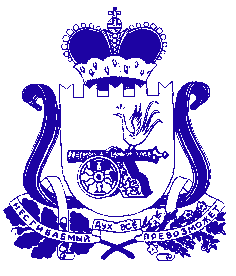 СОВЕТ ДЕПУТАТОВ  ТУПИКОВСКОГО СЕЛЬСКОГО ПОСЕЛЕНИЯ ХОЛМ-ЖИРКОВСКОГО РАЙОНА СМОЛЕНСКОЙ ОБЛАСТИР Е Ш Е Н И Еот 28 декабря  2021 года                                      № 52О заключении Соглашения о передаче части полномочий по решению вопросов местного значения органами местного самоуправления Тупиковского сельского поселения Холм-Жирковского района Смоленской области органам местного самоуправления муниципального образования «Холм-Жирковский  район» Смоленской области 	В соответствии с Федеральным законом от 6 октября 2003 года № 131-ФЗ «Об общих принципах организации местного самоуправления в Российской Федерации», Уставом Тупиковского сельского поселения Холм-Жирковского района Смоленской области, Совет депутатов  Тупиковского  сельского поселения Холм-Жирковского  района Смоленской области 	Р Е Ш И Л: 	1. Заключить Соглашение о передаче части полномочий по решению вопросов местного значения органами местного самоуправления Тупиковского сельского поселения Холм-Жирковского района Смоленской области органам местного самоуправления муниципального образования «Холм-Жирковский район» Смоленской области. 	2. Рекомендовать Главе муниципального образования Тупиковского  сельского поселения Холм-Жирковского района Смоленской области заключить Соглашение с органами местного самоуправления муниципального образования «Холм-Жирковский район» Смоленской области о передаче части своих полномочий по решению вопросов местного значения.	3. Настоящее решение вступает в силу после дня подписания.Глава муниципального образования Тупиковского сельского поселенияХолм-Жирковского районаСмоленской области                                                           М.В. КозелСОГЛАШЕНИЕо передаче части полномочий по решению вопросов местного значения ст.Владимирский Тупик                                                                              28 декабря 2021  года       Администрация Тупиковского сельского поселения Холм-Жирковского района Смоленской области в лице Главы муниципального образования  Тупиковского сельского поселения Холм-Жирковского района Смоленской области Козела Михаила Владимировича,  действующего на основании Устава Тупиковского сельского поселения Холм-Жирковского района Смоленской области, именуемая в дальнейшем «Администрация поселения», с одной стороны, и Администрация муниципального образования «Холм-Жирковский район» Смоленской области, в лице Главы муниципального образования «Холм-Жирковский район» Смоленской области Егикяна Ашота Мушеговича, действующего на основании Устава муниципального образования «Холм-Жирковский район» Смоленской области, именуемая в дальнейшем «Администрация муниципального района», с другой стороны, вместе именуемые Стороны, руководствуясь Федеральным законом от 6 октября 2003 года № 131-ФЗ «Об общих принципах организации местного самоуправления в Российской Федерации», заключили настоящее Соглашение (далее – Соглашение) о нижеследующем:1. Общие положения1.1. Администрация поселения передает, а Администрация муниципального района принимает и осуществляет часть полномочий по решению вопросов местного значения, указанных в разделе 2 настоящего Соглашения.1.2. За осуществление  переданных полномочий Администрация сельского поселения перечисляет в бюджет Администрации муниципального района  субвенции в объеме 500  рублей (пятьсот рублей) в год.1.3. Полномочия считаются переданными с момента получения муниципальным образованием «Холм-Жирковский район» Смоленской области финансовых средств, необходимых для их осуществления.2. Объем передаваемых полномочий по решению вопросов местного значения2.1. организация в границах сельского поселения электро-, тепло-, газо- и водоснабжения населения, водоотведения, снабжения населения топливом                                  в пределах полномочий, установленных законодательством Российской Федерации в части:- проверка готовности потребителей тепловой энергии и теплоснабжающих организаций к отопительному периоду;	2.2. обеспечение условий для развития на территории поселения физической культуры, школьного спорта и массового спорта, организация проведения официальных физкультурно-оздоровительных и спортивных мероприятий поселения в части:-	организация проведения официальных физкультурно-оздоровительных и спортивных мероприятий поселения;2.3. присвоение адресов объектам адресации, изменение, аннулирование адресов, присвоение наименований элементам улично-дорожной сети (за исключением автомобильных дорог федерального значения, автомобильных дорог регионального или межмуниципального значения, местного значения муниципального района), наименований элементам планировочной структуры в границах сельского поселения, изменение, аннулирование таких наименований, размещение информации в государственном адресном реестре в части: - размещение адресных сведений, изменение и аннулирование адресных сведений в федеральной информационной адресной системе (ФИАС).3. Права и обязанности сторон3.1.	Администрация поселения:3.1.1.	Осуществляет контроль за исполнением Администрацией муниципального района переданных ей полномочий в соответствии с разделом  2 настоящего Соглашения. В случае выявления нарушений даёт обязательные для исполнения Администрацией района письменные предписания для устранения выявленных нарушений в месячный срок с момента уведомления.3.1.2.	Запрашивает в установленном порядке от Администрации муниципального района необходимую информацию, материалы и документы, связанные с осуществлением переданных полномочий.3.1.3.	Оказывает консультативную и методическую помощь Администрации муниципального района по вопросам осуществления переданных им полномочий.3.2.	Администрация муниципального района:3.2.1.	Осуществляет переданные ей Администрацией поселения полномочия в соответствии с разделом 2 настоящего Соглашения и действующим законодательством.3.2.2.	Рассматривает представленные Администрацией поселения требования об устранении выявленных нарушений со стороны Администрации муниципального района по реализации переданных Администрацией поселения полномочий, не позднее чем в месячный срок (если в требовании не указан иной срок) принимает меры по устранению нарушений и незамедлительно сообщает об этом Администрации поселения.3.3.	В случае невозможности исполнения переданных полномочий Администрация муниципального района сообщает об этом в письменной форме в Администрацию поселения. Администрация поселения рассматривает такое сообщение в течение 15 дней с момента его поступления.4. Контроль за осуществлением полномочий, ответственность сторон Соглашения 4.1.	Представительный орган поселения осуществляет контроль за исполнением передаваемых полномочий.4.2.	При обнаружении фактов не осуществления Администрацией муниципального района переданных ей полномочий и (или) при нарушении условий, предусмотренных пунктом 3.2 настоящего Соглашения, Администрация поселения назначает комиссию для составления соответствующего протокола. Администрация района должна быть письменно уведомлена об этом не позднее, чем за 3 дня до начала работы соответствующей комиссии и имеет право направить своих представителей для участия в работе комиссии.4.3.	Установление факта не осуществления Администрацией муниципального района переданных ей полномочий является основанием для одностороннего расторжения данного Соглашения, а также предусматривает финансовые санкции в размере 30% от ежегодного объёма субвенций перечисляемых в бюджет муниципального образования.4.4.	Администрация муниципального района несёт ответственность за осуществление переданных ей полномочий.5. Основания и порядок прекращения действиянастоящего Соглашения5.1. Действие Соглашения прекращается в случае:5.1.1. Взаимного согласия Сторон на расторжение Соглашения. 5.1.2. Нецелевого использования финансовых средств, переданных для осуществления части полномочий по решению вопроса местного значения.5.1.3. Неисполнения одной из Сторон обязательств по Соглашению.5.1.4. По истечении срока действия Соглашения.5.2.Прекращение действия Соглашения оформляется письменным соглашением Сторон о расторжении Соглашения.6. Срок действия Соглашения6.1. Настоящее Соглашение вступает в силу с 01.01.2022 года и действует до 31.12.2022 года.7. Юридические адреса, реквизиты и подписи СторонАдминистрация Тупиковскогосельского поселения Холм-Жирковского района Смоленской областиМесто нахождения: 215675, Смоленская область, Холм-Жирковский район, ст.Владимирский Тупик,  ул.Партизанская, д.6Расчетный счет: 03231643666544726300ИНН 6719003717КПП 671901001Глава муниципального образования Тупиковского сельского поселения Холм-Жирковского района Смоленской области___________________ М.В. Козел               (подпись)                             М.П.Администрация муниципального образования «Холм-Жирковский район» Смоленской областиМесто нахождения: 215650, Смоленская область, п.г.т. Холм-Жирковский,    ул. Нахимовская, д.9   Расчетный счет: 03100643000000016300ИНН 6719001156КПП 671901001Глава  муниципального образования «Холм-Жирковский район» Смоленской области ___________________         А.М. Егикян                  (подпись)                             М.П.Газета «ТУПИКОВСКИЙ ВЕСТНИК» №  18  от 29.12.2021 года. Тираж 10 экз. Распространяется бесплатно.Учредители:Совет депутатов Тупиковского сельского поселения Холм-Жирковского района Смоленской области, Администрация Тупиковского сельского поселения Холм-Жирковского района Смоленской областиНаш адрес:215675 Смоленская область, Холм-Жирковский район, ст.Владимирский Тупик ул. Пушкина, дом  6Телефон   8(48139) 2-31- 25.Номер подготовили:        Кудрявцева Н.А.  Кабанова Н.Ю.  Номер подготовили:        Кудрявцева Н.А.  Кабанова Н.Ю.  Номер подготовили:        Кудрявцева Н.А.  Кабанова Н.Ю.  